ESCUELA SUPERIOR POLITECNICA DEL LITORAL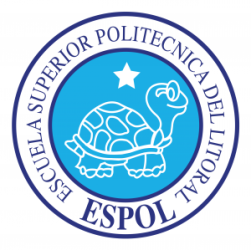 FACULTAD DE CIENCIAS SOCIALES Y HUMANISTICASPRIMER TÉRMINO 2013-2014 AGOSTO-2013   SEGUNDO EXAMENMETODOS CUANTITATIVOS ITEMA  1 (12 puntos). Graficar las siguientes superficies, además, graficar la intersección de las mismasTEMA  2 (4 puntos cada literal). Hallar todas las derivadas parciales de primer orden:TEMA  3 (6 puntos cada literal). Utilizando regla de la cadena, encontrar :TEMA  4 (13 puntos) Encuentre los puntos críticos de la función  . Clasifíquelos en máximo, mínimo y puntos de sillaTEMA  5 (13 puntos) Dada la ecuación de utilidad  y la restricción  Determine los valores  e   que maximixan la utilidad             COMPROMISO DE HONORYo, ………………………………………………………………… al firmar este compromiso, reconozco que el presente examen está diseñado para ser resuelto de manera individual, que puedo usar una calculadora ordinaria para cálculos aritméticos, un lápiz o esferográfico; que solo puedo comunicarme con la persona responsable de la recepción del examen; y, cualquier instrumento de comunicación que hubiere traído, debo apagarlo y depositarlo en la parte anterior del aula, junto con algún otro material que se encuentre acompañándolo.  No debo además, consultar libros, notas, ni apuntes adicionales a las que se entreguen en esta evaluación. Los temas debo desarrollarlos de manera ordenada. Firmo al pie del presente compromiso, como constancia de haber leído y aceptar la declaración anterior.                        PARALELO: _____________________________                                                                      NÚMERO DE MATRÍCULA:______________________________                __________________________________________                                                                                                                                                                                                                                                                                                                                                                Firma"Como estudiante de la FCSH me comprometo a combatir la mediocridad y actuar con honestidad, por  eso no copio ni dejo copiar".APELLIDOS:__________________________________________________                                                                                                                                                                                     __________________________________________NOMBRES:___________________________________________________                                    Firma de Compromiso del Estudiante